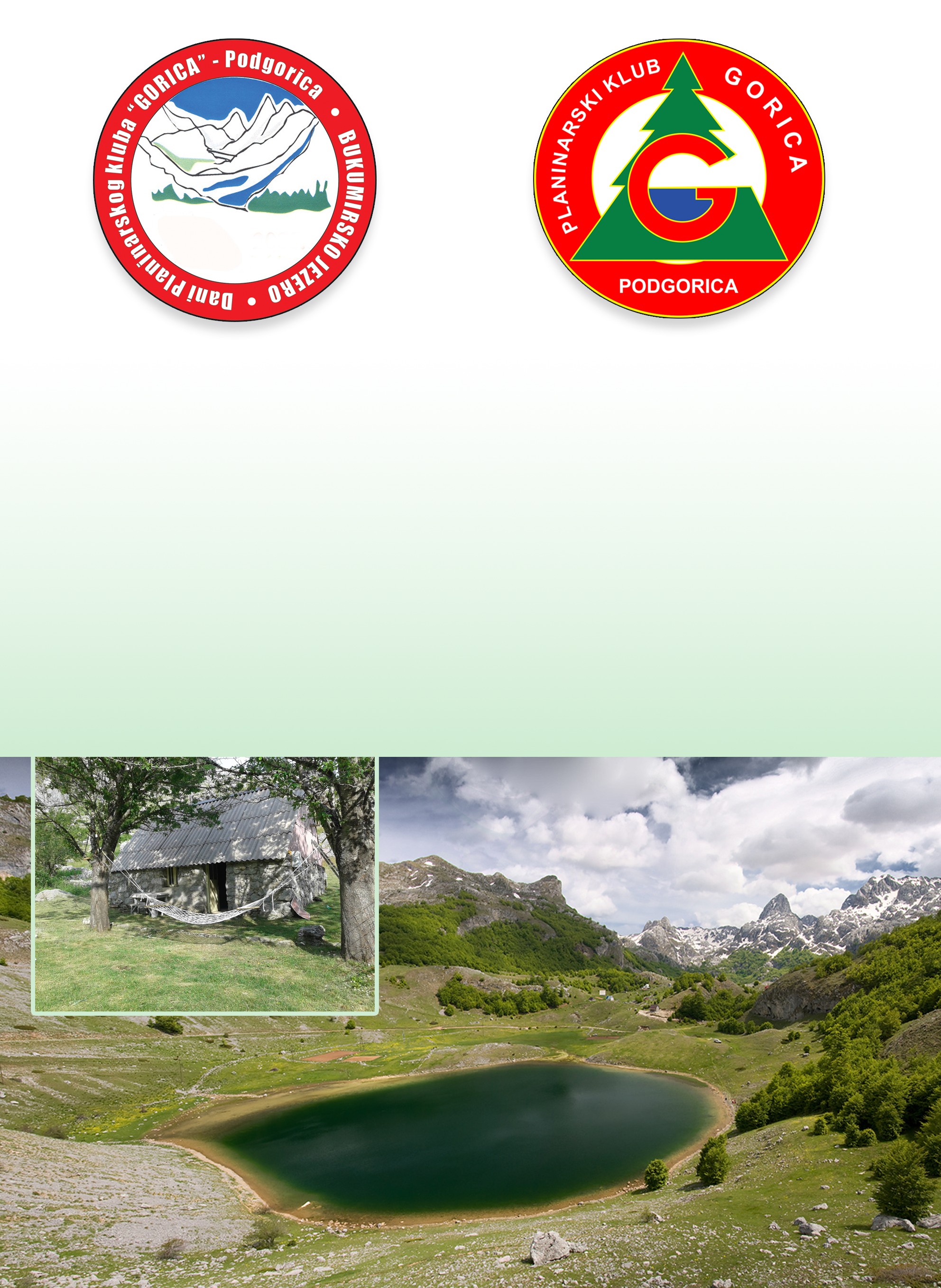 SURDUP : ŠTITAN TORAČDANI GORICEna Bukumirskom jezeru od 28 – 30. juli 2017.g.Dragi planinari i prijatelji,Planinarski klub „Gorica“ iz Podgorice organizuje po 16-ti put tradicionalnu planinarsku manifestaciju „Dani Gorice na Bukumirskom jezeru“, zadnjeg vikenda u julu mjesecu. Manifestacija je ubilježena u kalendar aktivnosti Plani- narskog Saveza Crne Gore i predstavlja međuklupski susret planinara iz Crne Gore i okruženja.Dane Gorice klub će iskoristiti i za promociju staze Surdup i Štitan, koja je uz podršku Sekretarijata za rad, mlade i socijalno staranje grada Podgorice i rad naših članova remarkirana i obilježena planinarskim putokazima i tablama.Pozivamo Vas da u prelijepom ambijentu Bukumirskog jezera i okolnih vrhova, uživate u planinarenju i druženju.Koliba Aca Petrovića, smještajwww.pkgorica.meProgram manifestacije: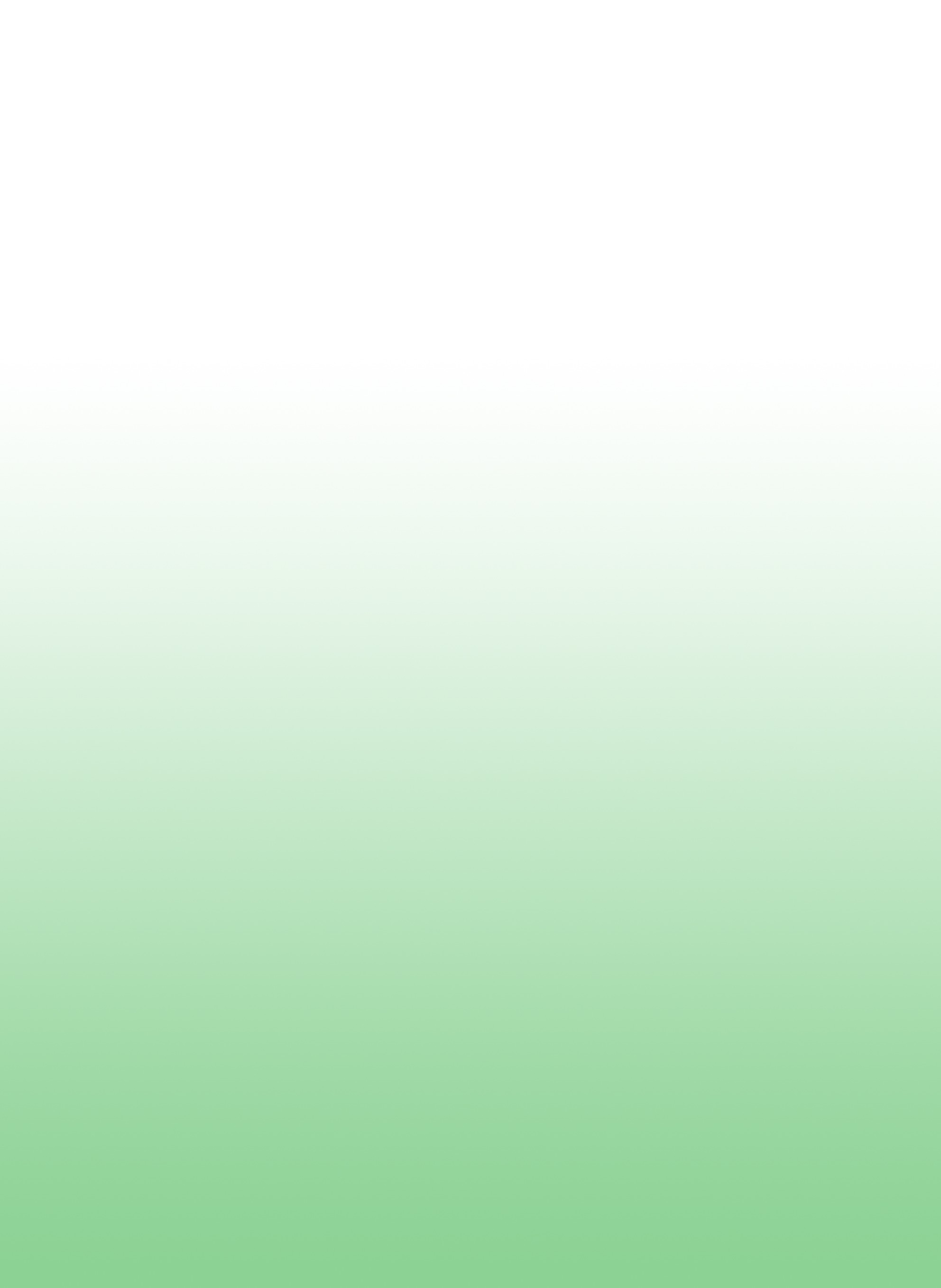 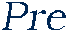 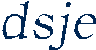 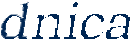 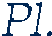 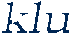 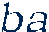 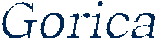 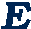 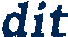 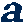 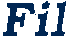 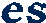 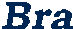 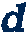 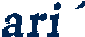 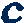 Petak 28.07. Dolazak planinara i postavljanje kampa u popodnevnim satima. Kamp će biti na novoj lokaciji, kraj posljednje kolibe u katunu Petrovića (600m od Bukumirskog jezera), uz mogućnost spavanja u kolibi do10 osoba po cijeni od 5€ za jednu noć, ili 7 eur za dvije noći. Obavezno ponijeti vreću za spavanje i pod- metač. Koliba će nam biti na raspolaganju i kao zaklon od eventualne kiše, a imaćemo i mogućnost lakše organizacije obroka i ostalog. Odmah pored kolibe i kampa se nalazi izvor U večernjim satima druženje uz logorsku vatru.Subota 29.07. Uspon na Surdup 2184m i Štitan 2172m sa polaskom u 8 sati. Uspon je srednje težak sa visinskom razlikom od 730m do vrha Surdupa, spuštan- je do previje (2006m) i uspon na Štitan, silazak jugoistočnom padinom do prevoja Bigeze i silazak do ispod Pasjaka i nazad do kampa istom rutom. Dužina staze je oko 14km, vrijeme predviđeno za cjelokupnu turu je oko 8 sati.Za planinare slabije kondicije i goste može se organizovati i lakša planinarska tura do Širokara i pogleda na Rikavačko jezero ili do Katuna Momonjevo.Zajednički ručak za sve planinare je planiran za 16 sati – planinarski pasulj.Slobodne aktivnosti u kasnim popodnevnim časovima : kupanje u Bukumir- skom jezeru, branje čajeva, odmor.U večernjim satima druženje uz logorsku vatru.Nedjelja 30.07. Uspon na Torač 1884m ili Torač stijenu 1842m sa polaskom u 9 sati.Tura je lakša i u trajanju oko 3-4sata.Zatvaranje manifestacije od 13 sati: spremanje opreme i šatora, čišćenje kampa, kupanje u Bukumirskom jezeru, odlazak učesnika.Važne informacije: Do Bukumirskog jezera se može doći iz Podgorice (50km), as- faltnim putem preko Kuča (Ubli, skretanje prema Kržanji, preko Stravča, Kastrata, cestom ispod Treskavca do ulaza u katune Bukumirskog jezera). Od ulaza do kampa ima oko 1,6 km makadamskog puta i može se doći kolima ili kombijem, eventualno kola se mogu ostaviti i uz cestu tik uz Bukumirsko jezero. Do Buku- mirskog jezera se može doći i preko Veruše posebno za one koji dolaze iz pravca Kolašina i Mateševa. Od Veruše do Mokre i Bukumirskog jezera ima oko 14 km s time da je taj put djelomično asfaltiran (oko 2 km makadama).Neophodno je ponijeti uobičajenu planinarsku opremu i opremu za kampiranje (šator, vreće, podmetači, lampe), hranu iz ranca, vode ima u blizini kampa (izvor Petrovića). Molimo planinare da se pridržavaju gore navedenog programa i da se tokom uspona drže kolone i prate uputstva vodiča.Također, radi što bolje organizacije manifestacije molimo sve zainteresovane da svoje učešće pravovremeno najave na kontakte kluba, najkasnije do utorka 25.07.Mail:  planinargorica@t-com.me  Telefon:  +382 (0)69 606 148  (Mira Kostićsekretar), + 382(0)69 252 333 (Edita)www.pkgorica.me